시설 이용 신청서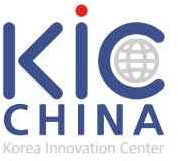 결 재담 당검 토승 인결 재사용  시설□자유창업공간	□회의실(10인 수용)	□대관 (20인 수용)	□기타□자유창업공간	□회의실(10인 수용)	□대관 (20인 수용)	□기타□자유창업공간	□회의실(10인 수용)	□대관 (20인 수용)	□기타□자유창업공간	□회의실(10인 수용)	□대관 (20인 수용)	□기타□자유창업공간	□회의실(10인 수용)	□대관 (20인 수용)	□기타□자유창업공간	□회의실(10인 수용)	□대관 (20인 수용)	□기타□자유창업공간	□회의실(10인 수용)	□대관 (20인 수용)	□기타□자유창업공간	□회의실(10인 수용)	□대관 (20인 수용)	□기타□자유창업공간	□회의실(10인 수용)	□대관 (20인 수용)	□기타소       속직  위직  위직  위담당자담당자연  락  처E-mailE-mailE-mail사용 일시*날짜와 이용 시간을 구체적으로 입력해주시기 바랍니다*날짜와 이용 시간을 구체적으로 입력해주시기 바랍니다*날짜와 이용 시간을 구체적으로 입력해주시기 바랍니다*날짜와 이용 시간을 구체적으로 입력해주시기 바랍니다*날짜와 이용 시간을 구체적으로 입력해주시기 바랍니다*날짜와 이용 시간을 구체적으로 입력해주시기 바랍니다*날짜와 이용 시간을 구체적으로 입력해주시기 바랍니다*날짜와 이용 시간을 구체적으로 입력해주시기 바랍니다*날짜와 이용 시간을 구체적으로 입력해주시기 바랍니다행  사  명참석 인원행사내용*행사 내용에 대해 구체적으로 서술해주시길 바랍니다*행사 내용에 대해 구체적으로 서술해주시길 바랍니다*행사 내용에 대해 구체적으로 서술해주시길 바랍니다*행사 내용에 대해 구체적으로 서술해주시길 바랍니다*행사 내용에 대해 구체적으로 서술해주시길 바랍니다*행사 내용에 대해 구체적으로 서술해주시길 바랍니다*행사 내용에 대해 구체적으로 서술해주시길 바랍니다*행사 내용에 대해 구체적으로 서술해주시길 바랍니다*행사 내용에 대해 구체적으로 서술해주시길 바랍니다기자재 사용여부□빔프로젝터□무선인터넷□무선인터넷□마이크□마이크□마이크                                                사용자 준수사항                                                사용자 준수사항                                                사용자 준수사항                                                사용자 준수사항                                                사용자 준수사항                                                사용자 준수사항                                                사용자 준수사항                                                사용자 준수사항                                                사용자 준수사항                                                사용자 준수사항각종 시설물, 비품 등의 파손이 발생 시에는 담당자의 책임하에 변상하여야함행사진행 및 진행 후 집기 비품은 사용 후 정리 정돈하여야 함본 규정은 KIC중국에서 작성한 회의실 대관 사용 규칙임 최종 해석권은 KIC기구에 있음각종 시설물, 비품 등의 파손이 발생 시에는 담당자의 책임하에 변상하여야함행사진행 및 진행 후 집기 비품은 사용 후 정리 정돈하여야 함본 규정은 KIC중국에서 작성한 회의실 대관 사용 규칙임 최종 해석권은 KIC기구에 있음각종 시설물, 비품 등의 파손이 발생 시에는 담당자의 책임하에 변상하여야함행사진행 및 진행 후 집기 비품은 사용 후 정리 정돈하여야 함본 규정은 KIC중국에서 작성한 회의실 대관 사용 규칙임 최종 해석권은 KIC기구에 있음각종 시설물, 비품 등의 파손이 발생 시에는 담당자의 책임하에 변상하여야함행사진행 및 진행 후 집기 비품은 사용 후 정리 정돈하여야 함본 규정은 KIC중국에서 작성한 회의실 대관 사용 규칙임 최종 해석권은 KIC기구에 있음각종 시설물, 비품 등의 파손이 발생 시에는 담당자의 책임하에 변상하여야함행사진행 및 진행 후 집기 비품은 사용 후 정리 정돈하여야 함본 규정은 KIC중국에서 작성한 회의실 대관 사용 규칙임 최종 해석권은 KIC기구에 있음각종 시설물, 비품 등의 파손이 발생 시에는 담당자의 책임하에 변상하여야함행사진행 및 진행 후 집기 비품은 사용 후 정리 정돈하여야 함본 규정은 KIC중국에서 작성한 회의실 대관 사용 규칙임 최종 해석권은 KIC기구에 있음각종 시설물, 비품 등의 파손이 발생 시에는 담당자의 책임하에 변상하여야함행사진행 및 진행 후 집기 비품은 사용 후 정리 정돈하여야 함본 규정은 KIC중국에서 작성한 회의실 대관 사용 규칙임 최종 해석권은 KIC기구에 있음각종 시설물, 비품 등의 파손이 발생 시에는 담당자의 책임하에 변상하여야함행사진행 및 진행 후 집기 비품은 사용 후 정리 정돈하여야 함본 규정은 KIC중국에서 작성한 회의실 대관 사용 규칙임 최종 해석권은 KIC기구에 있음각종 시설물, 비품 등의 파손이 발생 시에는 담당자의 책임하에 변상하여야함행사진행 및 진행 후 집기 비품은 사용 후 정리 정돈하여야 함본 규정은 KIC중국에서 작성한 회의실 대관 사용 규칙임 최종 해석권은 KIC기구에 있음각종 시설물, 비품 등의 파손이 발생 시에는 담당자의 책임하에 변상하여야함행사진행 및 진행 후 집기 비품은 사용 후 정리 정돈하여야 함본 규정은 KIC중국에서 작성한 회의실 대관 사용 규칙임 최종 해석권은 KIC기구에 있음위 사용자 준수사항을 엄수할 것을 서약하며 시설물 이용을 신청합니다.2023년	 월	일신청인 성명 :	(인)위 사용자 준수사항을 엄수할 것을 서약하며 시설물 이용을 신청합니다.2023년	 월	일신청인 성명 :	(인)위 사용자 준수사항을 엄수할 것을 서약하며 시설물 이용을 신청합니다.2023년	 월	일신청인 성명 :	(인)위 사용자 준수사항을 엄수할 것을 서약하며 시설물 이용을 신청합니다.2023년	 월	일신청인 성명 :	(인)위 사용자 준수사항을 엄수할 것을 서약하며 시설물 이용을 신청합니다.2023년	 월	일신청인 성명 :	(인)위 사용자 준수사항을 엄수할 것을 서약하며 시설물 이용을 신청합니다.2023년	 월	일신청인 성명 :	(인)위 사용자 준수사항을 엄수할 것을 서약하며 시설물 이용을 신청합니다.2023년	 월	일신청인 성명 :	(인)위 사용자 준수사항을 엄수할 것을 서약하며 시설물 이용을 신청합니다.2023년	 월	일신청인 성명 :	(인)위 사용자 준수사항을 엄수할 것을 서약하며 시설물 이용을 신청합니다.2023년	 월	일신청인 성명 :	(인)위 사용자 준수사항을 엄수할 것을 서약하며 시설물 이용을 신청합니다.2023년	 월	일신청인 성명 :	(인)